PENENTUAN KADAR BESI DAN KALSIUM DALAMDAGING BUAH SEMANGKA (Citrullus lanatus (Thunb.)Matsum. & Nakai) KUNING DAN MERAHSECARA SPEKTROFOTOMETRI SERAPAN ATOMSKRIPSIOLEH:DESPA MOSES SILANGITNPM.152114092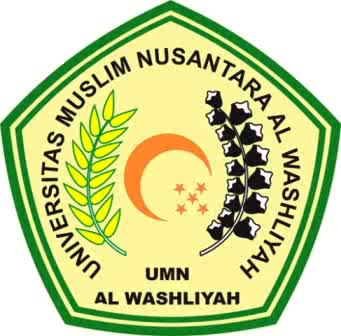 PROGRAM STUDI SARJANA FARMASIFAKULTAS FARMASIUNIVERSITAS MUSLIM NUSANTARA AL-WASHLIYAHMEDAN2020PENENTUAN KADAR BESI DAN KALSIUM DALAMDAGING BUAH SEMANGKA (Citrullus lanatus (Thunb.)Matsum. & Nakai) KUNING DAN MERAHSECARA SPEKTROFOTOMETRI SERAPAN ATOMSKRIPSIDiajukan untuk memenuhi syarat-syarat memperoleh gelarSarjana Farmasi pada Fakultas Farmasi UniversitasMuslim Nusantara Al-Washliyah MedanOLEH:DESPA MOSES SILANGITNPM.152114092PROGRAM STUDI SARJANA FARMASIFAKULTAS FARMASIUNIVERSITAS MUSLIM NUSANTARA AL-WASHLIYAHMEDAN2020